Karjeras atbalsts vispārējās un profesionālās izglītības iestādēsProjekta numurs: 8.3.5.0/16/I/001Projekta mērķis:uzlabot pieeju karjeras atbalstam izglītojamajiem vispārējās un profesionālās izglītības iestādēs; nodrošināt karjeras vadības prasmju apguvi skolās; celt izpratni un informētību par tālākās izglītības ceļiem un izvēlēm; motivēt profesijas un nodarbinātības izvēlei atbilstoši savām interesēm, spējam, sabiedrības un darba tirgus piedavājumam un vajadzībām. Projekta īstenotājs: Valsts izglītības attīstības aģentūraSadarbības partneri:PašvaldībasProfesionālās izglītības kompetences centri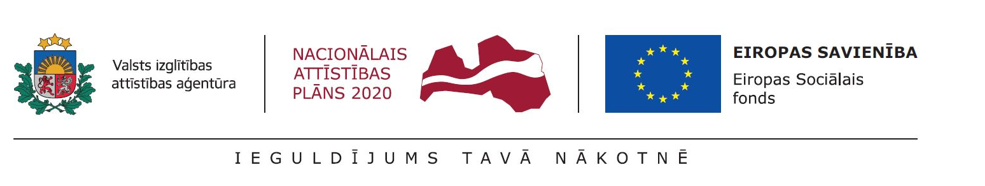 